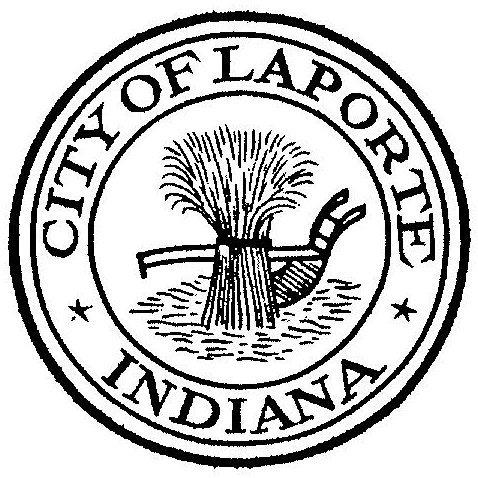 Board of Public Works and SafetyJessica Romine, Member       Tom Dermody, Mayor        Mark Kosior, MemberCity Hall 801 Michigan Ave., La Porte, IN  46350 				       Tuesday, July 2, 20249:00 AM                             AGENDALive and archived transmissions are available athttps://www.facebook.com/cityoflaportein and https://www.youtube.com/cityoflaportein.Call To OrderPledge Of AllegianceApproval Of MinutesPublic Comment: In Person and via Facebook LiveClerk-Treasurer: Claims ApprovalDepartment Head ReportsNew Business:-Request for Placement: Frederick Mennen Indiana Historical Marker		Robert Sieko-Notice of Use: Holy Family Parish Corpus Christi Procession-Qualls Parcel Tax Payment-La Porte Sewage and Water BANs Resolution-Jessica Spoljaric: Advertising Agreement-Andy Snyder: Request For Approval of Contract for Fire Training FacilityUnfinished Business:Other Business: Next regularly scheduled meeting:  July 16, 2024 at 9a      10)  Adjourn